Francesca Michielin e Fedez insieme a Sanremo, il Progetto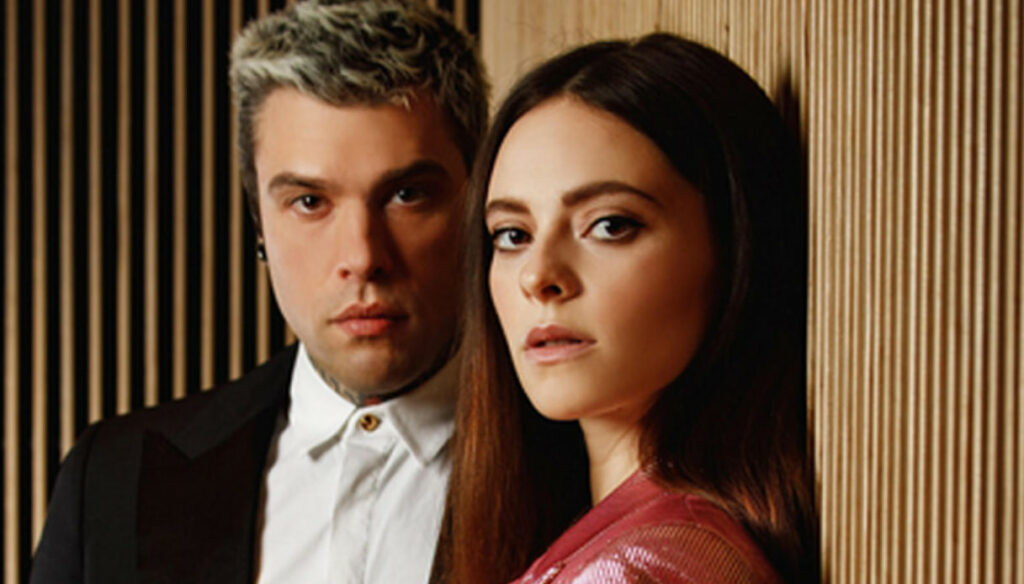 https://www.youtube.com/watch?v=5l4IXCWJ0kUHow did Fedez and Francesca decide to participate together in the Sanremo festival? Is it the artists’ first time at Sanremo? What is the title of the song they will sing together? Which other famous Italian rapper took part in the session? Fedez describes the experience of recording the song together as “una bella boccata d’ossigeno”. Why? What are they doing to prepare for the festival? What is Fedez’ plan for after the Festival? And Francesca’s? 